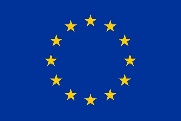 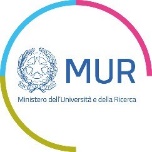 CONVENZIONE TRA L’UNIVERSITA’ DEGLI STUDI DI NAPOLI FEDERICO II E ___________________________________________________ PER IL COFINANZIAMENTO DI UNA BORSA DI STUDIO, DI CUI AL D.M. N. 117/2023, DA DESTINARSI AL CORSO DI DOTTORATO DI RICERCA IN INFORMATION TECHNOLOGY AND ELECTRICAL ENGINEERING - 39° CICLO - CON SEDE AMMINISTRATIVA PRESSO L’UNIVERSITA’ DEGLI STUDI DI NAPOLI FEDERICO II.VISTO	l'articolo 4 della Legge 3 luglio 1998 n. 210, così come modificato dall’articolo 19, comma 1, della legge 30 dicembre 2010;VISTO il Regolamento Ministeriale in materia di dottorato di ricerca, emanato con D.M. 14 dicembre 2021, n. 226 e pubblicato sulla G.U.R.I. – serie generale - n. 308 del 29 dicembre 2021;VISTO il Regolamento dell’Università degli Studi di Napoli Federico II che disciplina il dottorato di ricerca;VISTO il Decreto Ministeriale 2 marzo 2023 n. 117;VISTA la delibera del 17.05.2023, con la quale il Consiglio di Amministrazione, in riferimento all’attivazione delle borse di dottorato di cui al Decreto Ministeriale 2 marzo 2023 n. 117, ha stabilito che il cofinanziamento dell’impresa partner sia pari ad € 45.000,00;  TRAl’Università degli Studi di Napoli Federico II (CF 00876220633) rappresentata dal Rettore, Prof. Matteo Lorito, nato a Salerno l’8 marzo 1961, domiciliato per la carica in Napoli al Corso Umberto I, 40 - d’ora in poi denominata UniversitàE____________________ (CF ___________________), rappresentata da ___________________, in qualità di legale rappresentante dell’ente medesimo, domiciliato per la carica in _____________, alla via _____________________________, d’ora in poi denominato Ente.PREMESSO CHE il sopra citato Decreto Ministeriale 2 marzo 2023 n. 117 prevede, in particolare, che:articolo 2, comma 1 - “Nell’ambito del PNRR, Missione 4 “Istruzione e Ricerca”, Componente 2 “Dalla Ricerca all'Impresa”,Investimento 3.3 “Introduzione di dottorati innovativi che rispondono ai fabbisogni di innovazione delle imprese e promuovono l’assunzione dei ricercatori dalle imprese” mira al potenziamento delle competenze di alto profilo, in modo particolare nelle aree delle Key Enabling Technologies, attraverso l'istituzione di programmi di dottorato dedicati, con il contributo e il coinvolgimento delle imprese e incentivi all’assunzione di ricercatori precari junior da parte delle imprese. È, inoltre, prevista, la creazione di un hub finalizzato alla valorizzazione economica della ricerca prodotta dai dottorati industriali, favorendo la creazione di spin-off.”;articolo 4, comma 2 - “I soggetti attuatori (…) individuano (…) le imprese partner dei percorsi di dottorato innovativi, disponibili a cofinanziare al 50 per cento le borse di dottorato disciplinate dal presente decreto, al fine di soddisfare i propri fabbisogni di ricerca e innovazione.”;articolo 7, comma 4, lettera g – “prevedere, mediante lettera di impegno e/o convenzione, il coinvolgimento delle imprese nella definizione del percorso formativo anche nell'ambito di collaborazioni più ampie con l'Università e il cofinanziamento da parte delle medesime imprese del 50 per cento delle borse richieste”;articolo 6, comma 4, lettera h – “favorire, nel rispetto della proprietà intellettuale, la valorizzazione dei risultati della ricerca sia nell’ambito dell’attività delle imprese cofinanziartici, anche nella prospettiva del trasferimento tecnologico, sia in ambito scientifico, mediante un’adeguata circolazione dei risultati perseguiti, comunque secondo i principi “Open science” e “FAIR Data”;SI CONVIENE E SI STIPULA LA SEGUENTE CONVENZIONE:ARTICOLO 1(Oggetto)L’Ente si impegna a cofinanziare una borsa di studio di cui al D.M. n. 117/2023 destinata alla frequenza del corso di dottorato di ricerca in Information Technology and Electrical Engineering - 39° ciclo – di durata triennale.La borsa verrà assegnata, solo ed esclusivamente, sulla base della graduatoria di merito formata in occasione degli esami di ammissione al dottorato.ARTICOLO 2(Importo del finanziamento e modalità di pagamento)L’importo del finanziamento ammonta a € 45.000,00 e sarà versato all’Università, in un’unica soluzione, entro trenta giorni dalla data della stipula della presente convenzione, mediante versamento da effettuare:  nel caso di enti privati italiani - IBAN IT19D0306903496100000046046 -  Intesa Sanpaolo – Napoli;nel caso di enti stranieri – IBAN IT19D0306903496100000046046, codice BIC/SWIFT:  BCITITMM;nel caso di enti pubblici italiani, che hanno a loro volta un conto acceso presso la Banca d'Italia, sul conto corrente di contabilità speciale n.0036905 presso Banca di Italia, tesoreria dello Stato, sezione di Napoli, codice Tesoreria 425. IBAN: IT28L0100003245425300036905.ARTICOLO 3(Impegni delle parti)L’Ente concorda con il Collegio dei Docenti del dottorato di ricerca una linea di formazione e di ricerca, nel quadro del programma di attività del dottorato, omogeneo con esso, ed in linea con le finalità e con l’ambito di applicazione stabiliti dall’articolo 2 del D.M. n. 117/2023. La tematica della borsa di studio proposta dall’Ente è “… … … … … … …” (referente scientifico Prof. … … … … … …)L’Università si impegna ad inserire nel bando di concorso per l’ammissione al corso di dottorato di ricerca in Information Technology and Electrical Engineering - 39° ciclo - la borsa, di cui alla presente convenzione, secondo le disposizioni, i requisiti, le modalità ed i criteri stabiliti dalla vigente normativa universitaria in materia, dando evidenza nel bando che la borsa è finanziata nell’ambito del PNRR e cofinanziata dall’Ente. L’Università comunicherà all’Ente, all’indirizzo di posta certificata ______________________, attraverso l’indirizzo di posta certificata dottric@pec.unina.it, il nominativo della/del dottoranda/dottorando assegnataria/o della borsa e qualsiasi evento in merito ad eventuali sospensioni, rinunce o cessazioni.La/Il dottoranda/o assegnataria/o della borsa svolgerà presso l’Ente, sede di ___________, n. __ mesi (minimo 6 massimo 18), sotto la guida del supervisor nella persona di _______________________ E-mail: __________________________ Tel: ___ ___________ .L’Ente si impegna a supportare l’attività di ricerca della/del dottoranda/o titolare della borsa, consentendo l’accesso alle attrezzature e ai laboratori richiesti, per svolgere le attività di ricerca previste dal percorso formativo concordato con l’Università.Le parti si impegnano a rispettare pienamente le disposizioni del D.M. n. 117/2023 ed, in particolare, quanto disposto dall’articolo 6, comma 4, lettera h – “favorire, nel rispetto della proprietà intellettuale, la valorizzazione dei risultati della ricerca sia nell’ambito dell’attività delle imprese cofinanziartici, anche nella prospettiva del trasferimento tecnologico, sia in ambito scientifico, mediante un’adeguata circolazione dei risultati perseguiti, comunque secondo i principi “Open science” e “FAIR Data”.ARTICOLO 4(Mancata attribuzione della borsa)Qualora la borsa di studio oggetto della presente convenzione non venga assegnata per mancanza di candidate/i idonee/i nella graduatoria di merito, le Parti concordano di ridefinire, con scambio di lettere, gli accordi della presente convenzione con l’impegno reciproco di riconfermare o meno il finanziamento relativo al posto di cui trattasi nell’ambito dell’eventuale attivazione del medesimo Corso di Dottorato per il ciclo successivo. Qualora la borsa di studio oggetto della presente convenzione non dovesse essere interamente fruita dall’assegnataria/o, a causa di successive rinunce, decadenze o cessazioni, la somma non utilizzata, con modalità appositamente concordate tra le Parti, potrà essere trattenuta dall’Università per essere impiegata con la medesima destinazione d’uso al ciclo di Dottorato successivo.ARTICOLO 5(Disposizioni finali)La presente convenzione viene sottoscritta dalle parti con firma digitale e verrà registrata solo in caso d’uso a cura e spese della parte richiedente, essa è soggetta all’imposta di bollo assolta in modo virtuale con onere a carico dell’Università degli Studi di Napoli Federico II ai sensi di quanto disposto dall'art.15 del DPR 642/72 - Autorizzazione Agenzia delle Entrate n.16825 del 20/03/1989.Per quanto non specificato nella presente convenzione si fa riferimento alle norme dell’ordinamento vigente.La data di stipula coincide con la data di apposizione dell’ultima firma digitale.     IL RETTORE DELL’UNIVERSITA’ 			IL RAPPRESENTANTE LEGALE  DEGLI   STUDI DI NAPOLI FEDERICO II		                     DELL’ENTE         PROF. MATTEO LORITO                                  _________________________________               ______________________________________